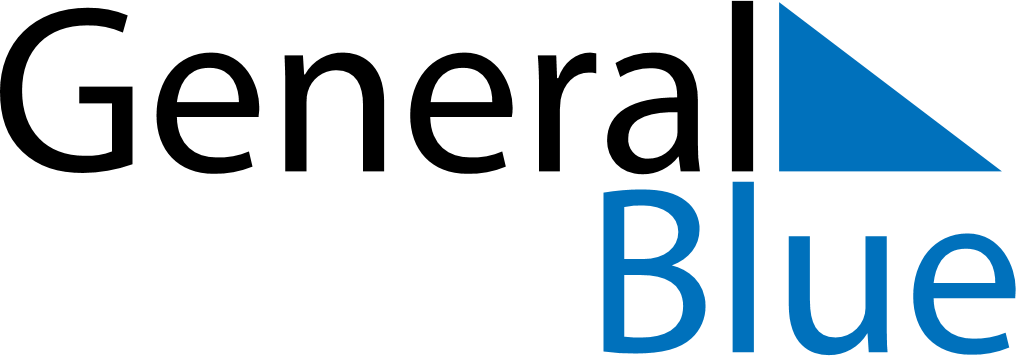 June 2024June 2024June 2024June 2024June 2024June 2024June 2024Raba, Palestinian TerritoryRaba, Palestinian TerritoryRaba, Palestinian TerritoryRaba, Palestinian TerritoryRaba, Palestinian TerritoryRaba, Palestinian TerritoryRaba, Palestinian TerritorySundayMondayMondayTuesdayWednesdayThursdayFridaySaturday1Sunrise: 5:32 AMSunset: 7:40 PMDaylight: 14 hours and 8 minutes.23345678Sunrise: 5:31 AMSunset: 7:40 PMDaylight: 14 hours and 9 minutes.Sunrise: 5:31 AMSunset: 7:41 PMDaylight: 14 hours and 9 minutes.Sunrise: 5:31 AMSunset: 7:41 PMDaylight: 14 hours and 9 minutes.Sunrise: 5:31 AMSunset: 7:42 PMDaylight: 14 hours and 10 minutes.Sunrise: 5:31 AMSunset: 7:42 PMDaylight: 14 hours and 11 minutes.Sunrise: 5:31 AMSunset: 7:43 PMDaylight: 14 hours and 11 minutes.Sunrise: 5:31 AMSunset: 7:43 PMDaylight: 14 hours and 12 minutes.Sunrise: 5:31 AMSunset: 7:44 PMDaylight: 14 hours and 13 minutes.910101112131415Sunrise: 5:30 AMSunset: 7:44 PMDaylight: 14 hours and 13 minutes.Sunrise: 5:30 AMSunset: 7:44 PMDaylight: 14 hours and 14 minutes.Sunrise: 5:30 AMSunset: 7:44 PMDaylight: 14 hours and 14 minutes.Sunrise: 5:30 AMSunset: 7:45 PMDaylight: 14 hours and 14 minutes.Sunrise: 5:30 AMSunset: 7:45 PMDaylight: 14 hours and 14 minutes.Sunrise: 5:30 AMSunset: 7:46 PMDaylight: 14 hours and 15 minutes.Sunrise: 5:30 AMSunset: 7:46 PMDaylight: 14 hours and 15 minutes.Sunrise: 5:31 AMSunset: 7:46 PMDaylight: 14 hours and 15 minutes.1617171819202122Sunrise: 5:31 AMSunset: 7:47 PMDaylight: 14 hours and 16 minutes.Sunrise: 5:31 AMSunset: 7:47 PMDaylight: 14 hours and 16 minutes.Sunrise: 5:31 AMSunset: 7:47 PMDaylight: 14 hours and 16 minutes.Sunrise: 5:31 AMSunset: 7:47 PMDaylight: 14 hours and 16 minutes.Sunrise: 5:31 AMSunset: 7:48 PMDaylight: 14 hours and 16 minutes.Sunrise: 5:31 AMSunset: 7:48 PMDaylight: 14 hours and 16 minutes.Sunrise: 5:31 AMSunset: 7:48 PMDaylight: 14 hours and 16 minutes.Sunrise: 5:32 AMSunset: 7:48 PMDaylight: 14 hours and 16 minutes.2324242526272829Sunrise: 5:32 AMSunset: 7:48 PMDaylight: 14 hours and 16 minutes.Sunrise: 5:32 AMSunset: 7:49 PMDaylight: 14 hours and 16 minutes.Sunrise: 5:32 AMSunset: 7:49 PMDaylight: 14 hours and 16 minutes.Sunrise: 5:33 AMSunset: 7:49 PMDaylight: 14 hours and 16 minutes.Sunrise: 5:33 AMSunset: 7:49 PMDaylight: 14 hours and 16 minutes.Sunrise: 5:33 AMSunset: 7:49 PMDaylight: 14 hours and 15 minutes.Sunrise: 5:33 AMSunset: 7:49 PMDaylight: 14 hours and 15 minutes.Sunrise: 5:34 AMSunset: 7:49 PMDaylight: 14 hours and 15 minutes.30Sunrise: 5:34 AMSunset: 7:49 PMDaylight: 14 hours and 14 minutes.